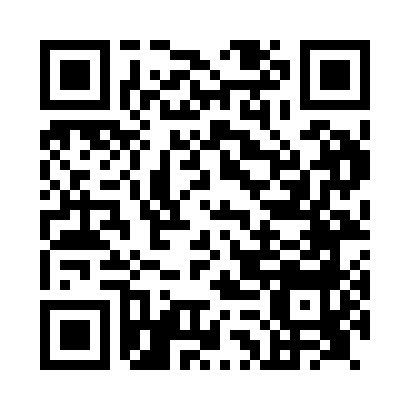 Ramadan times for Aberlady, City of Edinburgh, UKMon 11 Mar 2024 - Wed 10 Apr 2024High Latitude Method: Angle Based RulePrayer Calculation Method: Islamic Society of North AmericaAsar Calculation Method: HanafiPrayer times provided by https://www.salahtimes.comDateDayFajrSuhurSunriseDhuhrAsrIftarMaghribIsha11Mon4:544:546:3612:214:066:086:087:5012Tue4:514:516:3412:214:086:106:107:5213Wed4:484:486:3112:214:106:126:127:5514Thu4:464:466:2812:204:116:146:147:5715Fri4:434:436:2612:204:136:166:167:5916Sat4:404:406:2312:204:156:186:188:0117Sun4:374:376:2012:204:166:206:208:0418Mon4:344:346:1812:194:186:226:228:0619Tue4:314:316:1512:194:206:246:248:0820Wed4:284:286:1312:194:216:266:268:1121Thu4:254:256:1012:184:236:286:288:1322Fri4:224:226:0712:184:246:306:308:1523Sat4:194:196:0512:184:266:326:328:1824Sun4:164:166:0212:184:286:346:348:2025Mon4:134:135:5912:174:296:366:368:2326Tue4:104:105:5712:174:316:386:388:2527Wed4:074:075:5412:174:326:406:408:2828Thu4:044:045:5112:164:346:426:428:3029Fri4:014:015:4912:164:356:446:448:3330Sat3:583:585:4612:164:376:466:468:3531Sun4:554:556:431:155:397:497:499:381Mon4:514:516:411:155:407:517:519:402Tue4:484:486:381:155:427:537:539:433Wed4:454:456:361:155:437:557:559:464Thu4:424:426:331:145:447:577:579:485Fri4:384:386:301:145:467:597:599:516Sat4:354:356:281:145:478:018:019:547Sun4:324:326:251:135:498:038:039:578Mon4:284:286:231:135:508:058:0510:009Tue4:254:256:201:135:528:078:0710:0310Wed4:214:216:171:135:538:098:0910:05